Marine and Maritime Studies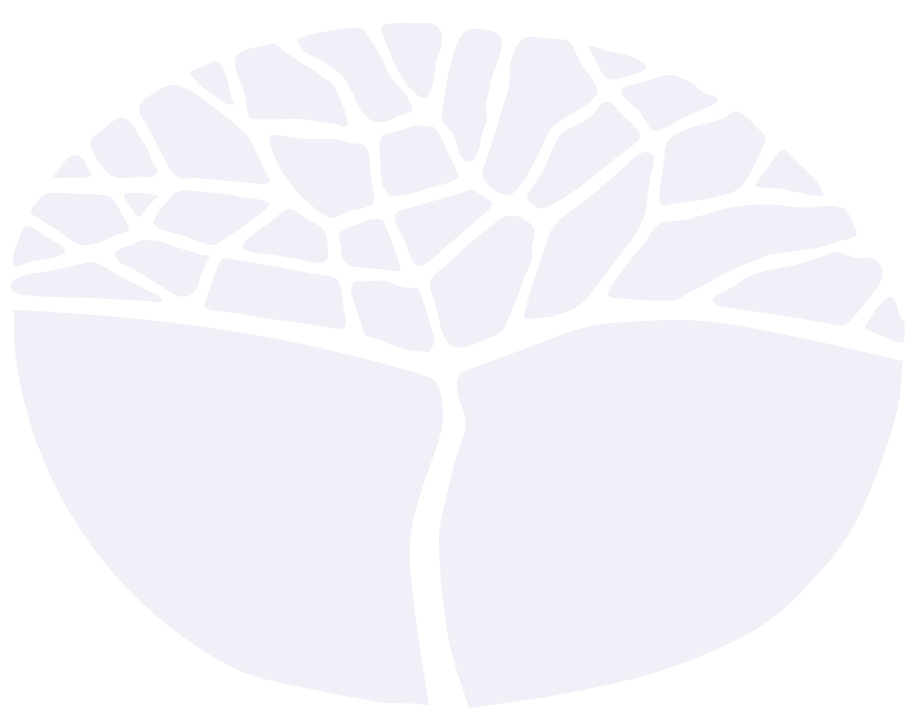 General courseYear 12 syllabusAcknowledgement of CountryKaya. The School Curriculum and Standards Authority (the Authority) acknowledges that our offices are on Whadjuk Noongar boodjar and that we deliver our services on the country of many traditional custodians and language groups throughout Western Australia. The Authority acknowledges the traditional custodians throughout Western Australia and their continuing connection to land, waters and community. We offer our respect to Elders past and present.Important informationThis syllabus is effective from 1 January 2024.Users of this syllabus are responsible for checking its currency.Syllabuses are formally reviewed by the School Curriculum and Standards Authority (the Authority) on a cyclical basis, typically every five years.Copyright© School Curriculum and Standards Authority, 2023This document – apart from any third-party copyright material contained in it – may be freely copied, or communicated on an intranet, for non-commercial purposes in educational institutions, provided that the School Curriculum and Standards Authority (the Authority) is acknowledged as the copyright owner, and that the Authority’s moral rights are not infringed.Copying or communication for any other purpose can be done only within the terms of the Copyright Act 1968 or with prior written permission of the Authority. Copying or communication of any third-party copyright material can be done only within the terms of the Copyright Act 1968 or with permission of the copyright owners.Any content in this document that has been derived from the Australian Curriculum may be used under the terms of the Creative Commons Attribution 4.0 International licence.ContentRationale	1Course outcomes	2Organisation	3Structure of the syllabus	3Organisation of content	4Representation of the general capabilities	6Representation of the cross-curriculum priorities	7Unit 3	9Unit description	9Unit content	9Unit 4	13Unit description	13Unit content	13School-based assessment	16Externally set task	17Grading	18Appendix 1 – Grade descriptions Year 12	19Appendix 2 – Glossary	23RationaleA significant relationship between the marine environment and humans has existed throughout history. Australia is an island nation, with Western Australia’s mainland and islands having approximately twenty-one thousand kilometres of coastline. It is therefore relevant to Western Australians to study the sea and how people interact with it. The Marine and Maritime Studies General course provides students with the opportunity to understand and explore this relationship, and the importance of developing and maintaining a sustainable future.The Marine and Maritime Studies General course draws from a diverse range of disciplines, including science, technology and the humanities. It provides students with opportunities to engage in unique theoretical and practical learning experiences, and to equip them with a broad range of skills and knowledge.The Marine and Maritime Studies General course provides opportunities for students to apply theoretical knowledge through practical activities with a focus on active learning experiences, both within and outside of the classroom.Students are given the opportunity to develop responsible and competent boat-handling and navigation skills, and in doing so, to demonstrate an understanding of nautical concepts. They develop knowledge of the properties inherent in seaworthy craft, and the basics of good boat design, construction and maintenance. Students will also be provided with the opportunity to develop personal water-based skills (swimming/snorkelling/scuba) to allow them to engage directly with the marine environment.Students investigate oceanography concepts to develop a strong understanding of the interdependence between elements of the marine environment; conduct research into the safe and sustainable management of the oceans’ resources for conservation and commercialism; and also are introduced to the world of maritime archaeology.The course will provide students with a solid foundation of skills and knowledge suitable for a wide range of vocational or recreational pathways in boating (commercial and recreational), scuba, vessel design and construction (maritime engineering), resource management, maritime archaeology or marine science.Course outcomesThe Marine and Maritime Studies General course is designed to facilitate achievement of the following outcomes.Outcome 1 – Marine and maritime knowledgeStudents develop an understanding of marine and maritime related knowledge.In achieving this outcome, students develop an understanding of:oceanographic conceptsaspects of marine life and the relationships between components of the underwater worldmaritime engineering conceptsnautical conceptsWestern Australian maritime history.Outcome 2 – Marine and maritime skillsStudents develop marine and maritime related skills.In achieving this outcome, students develop:seamanship skillsnautical skillswater–based skills: swimming/snorkelling/scubascientific investigation and research skills.Outcome 3– Marine and maritime applicationStudents apply knowledge and skills to interact with and investigate elements of the marine and maritime environment.In achieving this outcome, students apply their understandings to:management of marine resourcesinterrelationships within the marine environment.OrganisationThis course is organised into a Year 11 syllabus and a Year 12 syllabus. The cognitive complexity of the syllabus content increases from Year 11 to Year 12.Structure of the syllabusThe Year 12 syllabus is divided into two units which are delivered as a pair. The notional time for the pair of units is 110 class contact hours.Unit 3This unit investigates Western Australian marine ecosystems, with a focus on estuaries, mangroves, coral reefs and seagrass meadows. Students identify the key species and food webs for each of these ecosystems, as well as examine adaptations of organisms living in mangrove ecosystems. Environmental and resource management will focus on aquaculture as a solution to declining fish stocks.Students gain an understanding of maritime studies, including the characteristics of construction materials, design and construction of water craft, and repair of fibreglass craft. The basic parts of the outboard motor, including features of two stroke and four stroke motors, will be studied, as well as features of small craft systems, including bilges, electrical, fuel, mooring lines and anchoring equipment.Through a practical approach, students gain an understanding of the concepts and safe practices of power boating. Science inquiry skills will be developed through the design process in relation to construction materials used, and variations in design of water craft. Students will also be involved in practical activities to collect and analyse data related to trip planning, such as weather maps and aquaculture systems.Unit 4This unit examines global surface ocean currents, atmospheric circulation systems and the impact of climate change on global sea levels, thermohaline circulation and marine ecosystems. The process of coastal erosion and coastal engineering structures is studied. Students study types of marine tourism activities with a focus on the importance and impacts of ecotourism.Students gain an understanding of maritime studies, including common forms of construction material protection, and the possible side effects of using these materials. Aspects of small craft maintenance, including the use of a maintenance log, fuel and ignition, cooling system and engine diagnostics, are studied.Through a practical approach, students gain an understanding of the concepts and safe practices of power boating. Science inquiry skills will be developed through practical activities to collect and analyse data related to coastal erosion and coastal engineering structures, construction material protection and maintenance of small craft.Each unit includes:a unit description – a short description of the focus of the unitunit content – the content to be taught and learned.Organisation of contentScience strand descriptionsThe Marine and Maritime Studies General course has three interrelated strands: Science Inquiry Skills, Science as a Human Endeavour and Science Understanding which build on students’ learning in the P–10 Science curriculum. The three strands of the Marine and Maritime Studies General course should be taught in an integrated way. The content descriptions for Science Inquiry Skills, Science as a Human Endeavour and Science Understanding have been written so that this integration is possible in each unit.Science Inquiry SkillsScience inquiry involves identifying and posing questions; planning, conducting and reflecting on investigations; processing, analysing and interpreting data; and communicating findings. This strand is concerned with evaluating claims, investigating ideas, solving problems, reasoning, drawing valid conclusions, and developing evidence-based arguments.Science investigations are activities in which ideas, predictions or hypotheses are tested and conclusions are drawn in response to a question or problem. Investigations can involve a range of activities, including experimental testing, field work, locating and using information sources, conducting surveys, and using modelling and simulations.Through the Marine and Maritime Studies General course, students will continue to develop their science inquiry skills, building on the skills acquired in the P–10 Science curriculum. Each unit provides specific skills to be taught. These specific skills align with the Science Understanding and Science as a Human Endeavour content of the unit.Science as a Human EndeavourScience concepts, models and theories are reviewed as their predictions and explanations are continually 
re-assessed through new evidence, often through the application of new technologies. This review process involves a diverse range of scientists working within an increasingly global community of practice.The application of science may provide great benefits to individuals, the community and the environment, but may also pose risks and have unintended consequences. As an ever-evolving body of knowledge, science frequently informs public debate, but is not always able to provide definitive answers.Science UnderstandingScience understanding is evident when a person selects and integrates appropriate science concepts, models and theories to explain and predict phenomena, and applies those concepts, models and theories to new situations.The Science Understanding content in each unit develops students’ understanding of the key concepts, models and theories that underpin the subject, and of the strengths and limitations of different models and theories for explaining and predicting complex phenomena.SafetyScience learning experiences may involve the use of potentially hazardous substances and/or hazardous equipment. It is the responsibility of the school to ensure that duty of care is exercised in relation to the health and safety of all students and that school practices meet the requirements of the Work Health and Safety Act 2011, in addition to relevant state or territory health and safety guidelines.Animal ethicsThrough a consideration of research ethics as part of Science Inquiry Skills, students will examine their own ethical position, draw on ethical perspectives when designing investigation methods, and ensure that any activities that impact on living organisms comply with the Australian code of practice for the care and use of animals for scientific purposes (www.nhmrc.gov.au).Any teaching activities that involve the care and use of, or interaction with, animals must comply with the Australian code of practice for the care and use of animals for scientific purposes, in addition to relevant State guidelines.Mathematical skills expected of students studying the Marine and Maritime Studies General courseThe Marine and Maritime Studies General course requires students to use the mathematical skills they have developed through P–10 Mathematics curriculum, in addition to the numeracy skills they have developed through the Science Inquiry Skills strand of the Science curriculum.Within the Science Inquiry Skills strand, students are required to gather, represent and analyse numerical data to identify the evidence that forms the basis of scientific arguments, claims or conclusions. In gathering and recording numerical data, students are required to make measurements using appropriate units to an appropriate degree of accuracy.It is assumed that students will be able to:perform calculations involving addition, subtraction, multiplication and division of quantitiesperform approximate evaluations of numerical expressionsexpress fractions as percentages, and percentages as fractionscalculate percentagesrecognise and use ratiostransform decimal notation to power of ten notationsubstitute physical quantities into an equation using consistent units so as to calculate one quantity and check the dimensional consistency of such calculationssolve simple algebraic equationscomprehend and use the symbols/notations <, >, ∆, ≈translate information between graphical, numerical and algebraic formsdistinguish between discrete and continuous data then select appropriate forms, variables and scales for constructing graphsconstruct and interpret frequency tables and diagrams, pie charts and histogramsdescribe and compare data sets using meaninterpret the slope of a linear graph.Representation of the general capabilitiesThe general capabilities encompass the knowledge, skills, behaviours and dispositions that will assist students to live and work successfully in the twenty-first century. Teachers may find opportunities to incorporate the capabilities into the teaching and learning program for the Marine and Maritime Studies General course. The general capabilities are not assessed unless they are identified within the specified unit content.LiteracyLiteracy is important in students’ development of Science Inquiry Skills and their understanding of content presented through the Science Understanding and Science as a Human Endeavour strands. Students gather, interpret, synthesise and critically analyse information presented in a wide range of formats and representations (including text, flow diagrams, symbols, graphs and tables). They evaluate information sources and compare and contrast ideas, information and opinions presented within and between texts. They communicate processes and ideas logically and fluently and structure evidence-based arguments, selecting genres and employing appropriate structures and features to communicate for specific purposes and audiences.NumeracyNumeracy is key to students’ ability to apply a wide range of Science Inquiry Skills, including making and recording observations; ordering, representing and analysing data; and interpreting trends and relationships. They employ numeracy skills to interpret complex spatial and graphic representations, and to appreciate the ways in which marine systems are structured, interact and change across spatial and temporal scales. They engage in analysis of data, including issues relating to reliability and probability, and they interpret and manipulate mathematical relationships to calculate and predict values.Information and communication technology capabilityInformation and communication technology (ICT) capability is a key part of Science Inquiry Skills. Students use a range of strategies to locate, access and evaluate information from multiple digital sources; to collect, analyse and represent data; to model and interpret concepts and relationships; and to communicate and share science ideas, processes and information. Through exploration of Science as a Human Endeavour concepts, students assess the impact of ICT on the development of science and the application of science in society, particularly with regard to collating, storing, managing and analysing large data sets.Critical and creative thinkingCritical and creative thinking is particularly important in the science inquiry process. Science inquiry requires the ability to construct, review and revise questions and hypotheses about increasingly complex and abstract scenarios and to design related investigation methods. Students interpret and evaluate data; interrogate, select and cross-reference evidence; and analyse processes, interpretations, conclusions and claims for validity and reliability, including reflecting on their own processes and conclusions. Science is a creative endeavour and students devise innovative solutions to problems, predict possibilities, envisage consequences and speculate on possible outcomes as they develop Science Understanding and Science Inquiry Skills. They also appreciate the role of critical and creative individuals and the central importance of critique and review in the development and innovative application of science.Personal and social capabilityPersonal and social capability is integral to a wide range of activities in the Marine and Maritime Studies General course, as students develop and practise skills of communication, teamwork, decision-making, initiative-taking and self-discipline with increasing confidence and sophistication. In particular, students develop skills in both independent and collaborative investigation; they employ self-management skills to plan effectively, follow procedures efficiently and work safely; and they use collaboration skills to conduct investigations, share research and discuss ideas. In considering aspects of Science as a Human Endeavour, students also recognise the role of their own beliefs and attitudes in their response to science issues and applications, consider the perspectives of others, and gauge how science can affect people’s lives.Ethical understandingEthical understanding is a vital part of science inquiry. Students evaluate the ethics of experimental science, codes of practice, and the use of scientific information and science applications. They explore what integrity means in science, and they understand, critically analyse and apply ethical guidelines in their investigations. They consider the implications of their investigations on others, the environment and living organisms. They use scientific information to evaluate the claims and actions of others and to inform ethical decisions about a range of social, environmental and personal issues and applications of science.Intercultural understandingIntercultural understanding is fundamental to understanding aspects of Science as a Human Endeavour, as students appreciate the contributions of diverse cultures to developing science understanding and the challenges of working in culturally diverse collaborations. They develop awareness that raising some debates within culturally diverse groups requires cultural sensitivity, and they demonstrate open-mindedness to the positions of others. Students also develop an understanding that cultural factors affect the ways in which science influences and is influenced by society.Representation of the cross-curriculum prioritiesThe cross-curriculum priorities address the contemporary issues which students face in a globalised world. Teachers may find opportunities to incorporate the priorities into the teaching and learning program for the Marine and Maritime Studies General course. The cross-curriculum priorities are not assessed unless they are identified within the specified unit content.Aboriginal and Torres Strait Islander histories and culturesContexts that draw on Aboriginal and Torres Strait Islander histories and cultures provide opportunities for students to recognise the importance of Aboriginal and Torres Strait Islander Peoples’ knowledge in developing richer understandings of the marine environment. Students could develop an appreciation of historical craft types; the sustainable management strategies used in the local marine environment; and impacts of legislation designed to protect marine environments on Aboriginal and Torres Strait Islander Peoples’ traditional use of the marine environment.Asia and Australia's engagement with AsiaContexts that draw on Asian scientific research and development and collaborative endeavours in the Asia Pacific region provide an opportunity for students to investigate Asia and Australia’s engagement with Asia. Students could consider collaborative projects between Australian and Asian scientists in such areas as ocean acidification, adaptability to climate change, the identification of new technologies to aid in marine science research, and the contribution these make to scientific knowledge.SustainabilityIn the Marine and Maritime Studies General course, the Sustainability cross-curriculum priority provides authentic contexts for exploring, investigating and understanding the function and interactions of biotic and abiotic systems across a range of spatial and temporal scales. By investigating the relationships between marine biological systems and system components, and how systems respond to change, students develop an appreciation for the interconnectedness of the Earth’s biosphere, geosphere, hydrosphere and atmosphere. Students appreciate that the Marine and Maritime Studies General course provides the basis for decision making in many areas of society, and that these decisions can affect the Earth system. They understand the importance of using science to predict possible effects of human and other activity, and to develop management plans, or alternative technologies, that minimise these effects and provide for a more sustainable future.Unit 3Unit descriptionThis unit investigates Western Australian marine ecosystems, with a focus on estuaries, mangroves, coral reefs and seagrass meadows. Students identify the key species and food webs for each of these ecosystems, as well as examine adaptations of organisms living in mangrove ecosystems. Environmental and resource management will focus on aquaculture as a solution to declining fish stocks.Students gain an understanding of maritime studies, including the characteristics of construction materials, design and construction of water craft, and repair of fibreglass craft. The basic parts of the outboard motor, including features of two stroke and four stroke motors, will be studied, as well as features of small craft systems, including bilges, electrical, fuel, mooring lines and anchoring equipment.Through a practical approach, students gain an understanding of the concepts and safe practices of power boating. Science inquiry skills will be developed through the design process in relation to construction materials used, and variations in design of water craft. Students will also be involved in practical activities to collect and analyse data related to trip planning, such as weather maps and aquaculture systems.Unit contentAn understanding of the Year 11 content is assumed knowledge for students in Year 12. It is recommended that students studying Unit 3 and Unit 4 have completed Unit 1 and Unit 2.This unit includes the knowledge, understandings and skills described below.Science Inquiry Skillsconstruct questions for investigation; propose hypotheses; and predict possible outcomesplan investigations, including the procedure/s to be followed, the materials required, and the type and amount of data to be collected; assess risk and address ethical issues associated with these methodsconduct investigations, including using ecosystem surveying techniques and line transects, safely, competently and methodically for the collection of reliable datarepresent data in meaningful and useful ways; organise and analyse data to identify trends, patterns and relationships; qualitatively describe sources of measurement error and inconsistencies in data; and use evidence to make and justify conclusionsinterpret a range of scientific and media texts, and evaluate the conclusions by considering the quality of available evidenceconstruct and use appropriate representations, including classification keys to communicate conceptual understanding, solve problems and make predictionscommunicate scientific ideas and information for a specific purpose, using appropriate language, nomenclature and formats, including scientific reportsScience as a Human EndeavourSoutheast Asia has a long history of aquaculture, but rapid expansion did not start until after the 
mid-1970s, with output of food fish exceeding five million tonnes in 2005, and the region producing a significant proportion of the world aquaculture output in terms of volume and value. Modern, extensive aquaculture technologies have been employed and a rapidly growing volume and range of species have been raised in tanks and ponds on land, or in cages and nets in oceans, lakes and rivers, helping to meet the growing demand for proteinaccurate weather forecasting is vital to the public and private sectors; for example, to provide severe weather warnings and to inform decision-making in marine industries. There is a huge demand to increase the accuracy and reliability of weather forecasting over longer periods of time. Weather predictions are based on interpretation of changes in factors, such as air and water temperature, the direction and speed of air and water currents, humidity and atmospheric pressure. Contemporary weather predictions are informed by computer models that take into account a range of atmospheric factors, but still rely on human input to determine the best forecast model, and to interpret the model data into weather forecasts that are understandable to the end usermaritime communication systems, including distress signals and rules and regulations for avoiding collisions within navigable waters, are based on international conventions, and are subject to change through debate and resolutionScience UnderstandingMarineOceanographylocation and characteristics of Western Australian marine ecosystems, including:estuariesmangrovescoral reefsseagrass meadowsclassification of key species relevant to the Western Australian ecosystems studiedfood chains and webs relevant to the ecosystems studiedadaptations of organisms living in mangrove ecosystemsconstruction and use of simple apparatus that can be used to measure abiotic factors of a marine ecosystemmethods of measuring biotic factors, such as transects and quadratsEnvironmental and resource managementaquaculture as a solution to declining fish stocksaquaculture management by Fisheries – Department of Primary Industries and Regional DevelopmentWestern Australian aquaculture regions and key species farmedMaritimeDesigncharacteristics of maritime construction materials; for example, wood, metals, metal alloys, fibreglass, carbon fibre and plasticmaritime equipment, marine or water craft, design and construction; for example, surfboards, boat hulls and anchorsrepair process and maintenance of fibreglass craftSmall craftthe outboard motor – basic parts, function, operating temperature, compression, horsepowerfeatures of two-stroke and four-stroke motorsfeatures of small craft systems, including:bilges – bilge pumpelectrical – batteries, fuses, spark plugsfuel – fuel linesmooring lines – fenders, care ofanchoring equipment – scope, shacklesequipment care and maintenance, including:record of slippings and refitsrollers and fume detectorsConcepts and skillsPower boatingTrip planningboat preparation – safety equipment check, ramp etiquette, launch and recovery of a vesselcomponents of weather – temperature, rainfall, wind, clouds, seas and swell, storms and cyclonesmarine weather forecasts – bureau of meteorology and other modelsweather map and forecast interpretation relating to:local weather effectswind against tide or currentwind strength/frontal squallslog on, log offchart symbols, chart types and local boating guidesRules and regulationsskipper’s responsibilities and duty of care – new crew induction, sinking, breakdown, fire, grounding, health-related problems, man overboard, search for and rescue a man overboard, collision, capsize, abandon ship, grab bags, survival in water, duties of passengers/crews, code of conduct, rules, reporting of accidentsregistration of vesselsport authority; licensing; recognition of operational areas and commercial regulations, including certificates of operation and certificates of competencySafety equipmentrequired safety equipment (including unprotected waters, protected waters, and registrable vessels and non-registrable vessels): lifejacket, visual distress signals (flares, electronic visual distress signal (EVDS), parachute flares), GPS enabled Emergency Positioning Indicator Radio Beacon (EPIRB)/GPS enabled Personal Locator Beacon (PLB), and, marine radio (VHF, 27 MHz)safety equipment expiry dates, care and maintenance, stowage and accessibility, safety equipment transition period (period of time to phase out old safety equipment)recommended safety equipment (including unprotected waters, protected waters, and registrable vessels and non-registrable vessels): bailer or bilge pump, fire extinguishers, anchorsadditional safety equipment:  tool kit, first aid kit, fire blanket, life buoy, torch, life raft, replacement spark plugs, chart, knife, mask and snorkel, clothing, extra lines (ropes), sunscreen, water and extra fueldistress signals – radio (mayday, pan-pan, securite), emergency positioning indicator radio beacon (EPIRB), flares and phoneCollision avoidanceIALA buoyage (System A) – lateral, cardinal, special, isolated danger, safe water, wreck, marine safety signs and leads (sector light)rules and regulations for preventing collisions within navigable watersMaintenanceroutine checks – electrical, fuel, cooling system, oil and propellersUnit 4Unit descriptionThis unit examines global surface ocean currents, atmospheric circulation systems and the impact of climate change on global sea levels, thermohaline circulation and marine ecosystems. The process of coastal erosion and coastal engineering structures is studied. Students study types of marine tourism activities with a focus on the importance and impacts of ecotourism.Students gain an understanding of maritime studies, including common forms of construction material protection, and the possible side effects of using these materials. Aspects of small craft maintenance, including the use of a maintenance log, fuel and ignition, cooling system and engine diagnostics, are studied.Through a practical approach, students gain an understanding of the concepts and safe practices of power boating. Science inquiry skills will be developed through practical activities to collect and analyse data related to coastal erosion and coastal engineering structures, construction material protection and maintenance of small craft.Unit contentThis unit builds on the content covered in Unit 3.This unit includes the knowledge, understandings and skills described below.Science Inquiry Skillsconstruct questions for investigation; propose hypotheses; and predict possible outcomesplan investigations, including the procedure/s to be followed, the materials required, and the type and amount of data to be collected; assess risk and address ethical issues associated with these methodsconduct investigations, including measurement of coastal erosion, safely, competently and methodically for the collection of reliable datarepresent data in meaningful and useful ways; organise and analyse data to identify trends, patterns and relationships; qualitatively describe sources of measurement error and inconsistencies in data; and use evidence to make and justify conclusionsinterpret a range of scientific and media texts, and evaluate the conclusions by considering the quality of available evidenceconstruct and use appropriate representations, including charts of global currents and weather patterns to communicate conceptual understanding, solve problems and make predictionscommunicate scientific ideas and information for a specific purpose, using appropriate language, nomenclature and formats, including scientific reportsScience as a Human Endeavouridentification of cyclical changes in global atmospheric circulation systems (El Niño, La Niña) require systematic collection and analysis of data, such as air pressure and sea-surface temperature records, to reveal patterns over timethe global ocean conveyor is important in regulating global climate. Advances in remote sensing with satellites have enabled scientists to develop models of the complex pathways involved ,and to measure their characteristics. The global ocean conveyor is partly driven by thermohaline circulation, the movement of water due to density changes resulting from temperature or salinity. The places where these deepwater currents are created are believed to compose less than 1% of the ocean’s surface area. Analysis of geological evidence indicates that when these vulnerable areas are disrupted, the global ocean conveyor can be “shut down” and the world’s climate can be drastically altered in just a few years. Some scientists predict that melting of the Greenland ice sheet could influence the global ocean conveyor, causing changes in global climateScience UnderstandingMarineOceanographyglobal surface ocean currents – names, locations, role in energy transferimpacts of global atmospheric circulation systems (El Niño, La Niña) on weather patterns and nutrient upwellingimpact of climate change on:global sea levelsthermohaline currentmarine habitats; for example, coral reefscause, effect and measurement of coastal erosion, including longshore currents, accreting and eroding beaches, deposition and sand budgetsfeatures, role and impact of coastal engineering structures, for example, physical barriers, sand bypass systemsartificial reefs, ports and canalsEnvironmental and resource managementtypes of marine tourism activities in Western Australiaecotourism and its importance in the maintenance of marine area integritypotential impacts of marine tourism, including environmental, social and economic effectsMaritimeDesigncommon forms of construction material protection used in marine craft, such as:antifouling agentssacrificial anodespossible side effects of construction material protection methods; for example, copper and antifouling agentsSmall craftmaintenance log – use, purposeeffect of poor marine craft maintenance on the marine environmentfuel and ignition – petrol/oil mix, petrol and dieselcooling system – basic operation, checks, tell-taleengine diagnosticsmanagement of engine failure in small craft – protocols/proceduresConcepts and skillsPower boatingoperating a vessel safelyusing berthing and mooring equipmenttying knots – reef, bowline, sheet bend, clove hitch, round turn and two half hitches, coiling, throwing a line, using bitts and cleatsconducting a safety briefingpreparation and starting of motorsskipper’s logging on and logging offdeparting the berthperforming a man overboarddriving a transitperforming a controlled stopreturning to the berth: securing a vesselSchool-based assessmentThe Western Australian Certificate of Education (WACE) Manual contains essential information on principles, policies and procedures for school-based assessment that needs to be read in conjunction with this syllabus.Teachers design school-based assessment tasks to meet the needs of students. The table below provides details of the assessment types for the Marine and Maritime Studies General Year 12 syllabus and the weighting for each assessment type.Assessment table – Year 12Teachers are required to use the assessment table to develop an assessment outline for the pair of units.The assessment outline must:include a set of assessment tasksinclude a general description of each taskindicate the unit content to be assessedindicate a weighting for each task and each assessment typeinclude the approximate timing of each task (for example, the week the task is conducted, or the issue and submission dates for an extended task).In the assessment outline for the pair of units, each assessment type must be included at least once over the year/pair of units. The externally set task occurs in Term 2.The set of assessment tasks must provide a representative sampling of the content for Unit 3 and Unit 4.Assessment tasks not administered under test/controlled conditions require appropriate validation/authentication processes.Externally set taskAll students enrolled in the Marine and Maritime Studies General Year 12 course will complete the externally set task developed by the Authority. Schools are required to administer this task in Term 2 at a time prescribed by the Authority.Externally set task design brief – Year 12Refer to the WACE Manual for further information.GradingSchools report student achievement in terms of the following grades:The teacher prepares a ranked list and assigns the student a grade for the pair of units. The grade is based on the student’s overall performance as judged by reference to a set of pre-determined standards. These standards are defined by grade descriptions and annotated work samples. The grade descriptions for the Marine and Maritime Studies General Year 12 syllabus are provided in Appendix 1. They can also be accessed, together with annotated work samples, through the Guide to Grades link on the course page of the Authority website at www.scsa.wa.edu.au.To be assigned a grade, a student must have had the opportunity to complete the education program, including the assessment program (unless the school accepts that there are exceptional and justifiable circumstances).Refer to the WACE Manual for further information about the use of a ranked list in the process of assigning grades.Appendix 1 – Grade descriptions Year 12Appendix 2 – GlossaryThis glossary is provided to enable a common understanding of the key terms in this syllabus.AccuracyThe extent to which a measurement result represents the quantity it purports to measure; an accurate measurement result includes an estimate of the true value and an estimate of the uncertainty.Animal ethicsConsideration of respectful, fair and just treatment of animals. The use of animals in science involves consideration of replacement (substitution of insentient materials for conscious living animals), reduction (using only the minimum number of animals to satisfy research statistical requirements) and refinement (decrease in the incidence or severity of ‘inhumane’ procedures applied to those animals that still have to be used).BiosecurityPolicy and regulatory frameworks designed to safeguard against biological threats to environments, organisms and human health; biosecurity measures aim to restrict entry of disease causing agents, genetically modified species, or invasive alien species or genotypes.DataThe plural of datum; the measurement of an attribute; for example, the volume of gas or the type of rubber. This does not necessarily mean a single measurement: it may be the result of averaging several repeated measurements. Data may be quantitative or qualitative and be from primary or secondary sources.EvidenceIn science, evidence is data that is considered reliable and valid and which can be used to support a particular idea, conclusion or decision. Evidence gives weight or value to data by considering its credibility, acceptance, bias, status, appropriateness and reasonableness.GenreThe categories into which texts are grouped; genre distinguishes texts on the basis of their subject matter, form and structure (for example, scientific reports, field guides, explanations, procedures, biographies, media articles, persuasive texts, narratives).HypothesisA scientific statement based on the available information that can be tested by experimentation. When appropriate, the statement expresses an expected relationship between the independent and dependent variables for observed phenomena.InvestigationA scientific process of answering a question, exploring an idea or solving a problem that requires activities, such as planning a course of action, collecting data, interpreting data, reaching a conclusion and communicating these activities. Investigations can include observation, research, field work, laboratory experimentation and manipulation of simulations.LawA statement describing invariable relationships between phenomena in specified conditions, frequently expressed mathematically.Measurement errorThe difference between the measurement result and a currently accepted or standard value of a quantity.Media textsSpoken, print, graphic or electronic communications with a public audience. Media texts can be found in newspapers, magazines and on television, film, radio, computer software and the internet.ModeThe various processes of communication – listening, speaking, reading/viewing and writing/creating.ModelA representation that describes, simplifies, clarifies or provides an explanation of the workings, structure or relationships within an object, system or idea.Primary dataData collected directly by a person or group.Primary sourceReport of data created by the person or persons directly involved in observations of one or more events, experiments, investigations or projects.Reliable dataData that has been judged to have a high level of reliability; reliability is the degree to which an assessment instrument or protocol consistently and repeatedly measures an attribute, achieving similar results for the same population.ReliabilityThe degree to which an assessment instrument or protocol consistently and repeatedly measures an attribute, achieving similar results for the same population.RepresentationA verbal, visual, physical or mathematical demonstration of understanding of a science concept or concepts. A concept can be represented in a range of ways and using multiple modes.ResearchTo locate, gather, record, attribute and analyse information in order to develop understanding.Research ethicsNorms of conduct that determine ethical research behaviour; research ethics are governed by principles, such as honesty, objectivity, integrity, openness and respect for intellectual property and include consideration of animal ethics.Risk assessmentEvaluations performed to identify, assess and control hazards in a systematic way that is consistent, relevant and applicable to all school activities. Requirements for risk assessments related to particular activities will be determined by jurisdictions, schools or teachers as appropriate.Secondary dataData collected by a person or group other than the person or group using the data.Secondary sourceInformation that has been compiled from records of primary sources by a person or persons not directly involved in the primary event.SimulationA representation of a process, event or system which imitates a real or idealised situation.SystemA group of interacting objects, materials or processes that form an integrated whole. Systems can be open or closed.TheoryA set of concepts, claims and/or laws that can be used to explain and predict a wide range of related observed or observable phenomena. Theories are typically founded on clearly identified assumptions, are testable, produce reproducible results and have explanatory power.UncertaintyRange of values for a measurement result, taking account of the likely values that could be attributed to the measurement result, given the measurement equipment, procedure and environment.ValidityThe extent to which tests measure what was intended; the extent to which data, inferences and actions, produced from tests and other processes, are accurate.Type of assessmentWeightingScience inquiryScience inquiry involves identifying and posing questions; planning, conducting and reflecting on investigations; processing, analysing and interpreting data; and communicating findings.Scientific skillsScientific skills can include: classification exercises; ecosystem surveying techniques, such as transects and quadrats; design and construction of scientific testing/collecting equipment or models and microscope work.InvestigationsInvestigations are more extensive activities which can include: experimental testing; environmental and field work; conducting surveys scientific research into specific marine and maritime issues and/or comprehensive scientific reports.15%PracticalPractical tasks assess how students perform in a practical activity where they demonstrate specific skills or strategies.Practical tasks can include: trip planning, certificates of operation and certificates of competency, distress signals, safety briefings.Assessment can take the form of direct observation and judgement of student’s performance as they demonstrate a skill.40%Extended responseTasks requiring an extended response may involve selecting and integrating appropriate science concepts, models and theories to explain and predict phenomena, and applying those concepts, models and theories to new situations; interpreting scientific and media texts and evaluating processes, claims and conclusions by considering the quality of available evidence; and using reasoning to construct scientific arguments.Assessment may take the form of answers to specific questions based on individual research; exercises requiring analysis; and interpretation and evaluation of information in scientific journals, fisheries reports and/or media texts.10%TestTests typically consist of multiple-choice questions and questions requiring short and extended answers.They should be designed so that students may apply their understanding and skills in the Marine and Maritime Studies General course to analyse, interpret, solve problems and construct scientific arguments.20%Externally set taskA written task or item or set of items of 50 minutes duration developed by the School Curriculum and Standards Authority and administered by the school.15%Time50 minutesFormatWrittenFormatConducted under invigilated conditionsFormatTypically between two and six questionsContentThe Authority informs schools during Term 3 of the previous year of the Unit 3 syllabus content on which the task will be basedGradeInterpretationAExcellent achievementBHigh achievementCSatisfactory achievementDLimited achievementEVery low achievementAUnderstanding and applying conceptsApplies models and principles to explain the behaviours of systems and processes in detail.Uses appropriate language, conventions and clearly labelled and accurate diagrams.Selects and assesses the relevance of scientific information from a variety of sources to support a point of view.Analyses issues, organises information and presents clear and logical arguments which are always supported by evidence.AScience inquiry skillsFormulates a hypothesis that states the relationship between dependent and independent variables.Plans an investigation to collect appropriate data.Identifies controlled variables with specific detail.Provides a clear and logical experimental procedure with sufficient detail to allow the investigation to be repeated by others.Organises data logically and presents it in a range of forms, including appropriate graphs and tables, and identifies patterns and relationships.Processes experimental data to describe trends and explains these using relevant scientific concepts.Processes numerical data using appropriate units.Uses evidence to make and justify conclusions that relate to the hypothesis.Evaluates experimental method and makes specific suggestions to improve the design of the investigation.Communicates information and concepts logically, using correct scientific language, conventions and representations.APracticalIndependently uses a variety of resources and equipment to achieve results that meet most design or performance requirements.Manages aspects of the work and/or leisure environment through hazard recognition and demonstration of safety and selection of appropriate operational procedures for working with selected equipment.Performs tasks competently with minor skill faults, which are self-corrected within the allocated time.BUnderstanding and applying conceptsDescribes and briefly explains the behaviours of systems and processes using models.Uses scientific language, conventions and supporting diagrams where appropriate.Provides scientific information from a variety of sources to support a point of view.Organises information and presents arguments or statements which are often supported by evidence.BScience inquiry skillsWith guidance, formulates a hypothesis that states the relationship between dependent and independent variables.Plans an investigation to collect appropriate data.Identifies some controlled variables without detail.Provides an experimental procedure that lacks detail.Presents data in a range of forms, including appropriate graphs and tables, and identifies relationships.Describes trends and briefly explains these using relevant scientific concepts.Processes numerical data using appropriate units.Uses evidence to make conclusions that relate to the hypothesis.Evaluates experimental method and makes general suggestions to improve the design of the investigation.Communicates information and concepts logically, generally using scientific language and representations.Makes some errors in the use of conventions.BPracticalUses resources as directed and achieves results that meet most design or performance requirements.Manages the work and/or leisure environment through hazard recognition and demonstration of safety and selection of appropriate operational procedures for working with selected equipment.Performs tasks with a few obvious skill faults, which are not always self-corrected within the allocated time.CUnderstanding and applying conceptsDescribes the behaviours of some systems and processes.Uses some scientific language, conventions and supporting diagrams.Selects some scientific information to support a point of view.Presents general statements supported by some evidence, including some irrelevant or incorrect information.CScience inquiry skillsFormulates a hypothesis, that includes dependent and independent variables, within a context that has been provided.Plans an investigation to collect appropriate data; inconsistently identifies controlled variables.Outlines the main steps in the experimental procedure.Presents data using basic tables and graphs.Describes trends in the data with limited explanation of the trends.Completes some processing of straightforward numerical data.Draws general conclusions that may not be linked to the hypothesis.Describes difficulties experienced in conducting the investigation and suggests general improvements.Communicates information and concepts, without detail, using some scientific language and conventions.Provides responses that are often not supported by appropriate examples and diagrams lack detail.CPracticalWith guidance and direction, makes use of resources and achieves results that meet some design or performance requirements.With guidance, meets safety standards, including the management of the work and/or leisure environment.Performs tasks with some indecisiveness, leading to a substantial number of obvious skill faults, even with additional guidance and time.DUnderstanding and applying conceptsRecognises systems and processes.Describes some concepts using everyday language and provides simple diagrams.Makes little use of evidence to support a point of view.Presents responses that are incomplete and include irrelevant or incorrect information.DScience inquiry skillsMakes a simple prediction for an investigation. Does not distinguish between dependent, independent and controlled variables.Follows a provided experimental procedure to collect data.Presents data that is disorganised and lacks appropriate processing.Provides incomplete or incorrect tables and graphs.Identifies trends in the data incorrectly or overlooks trends.Offers conclusions that are not supported by the data.Identifies difficulties experienced in conducting the investigation.Communicates information using everyday language with frequent errors in the use of conventions.Provides responses which are often incomplete or irrelevant.DPracticalWith guidance and direction, makes limited use of resources and achieves limited results that meet some design or performance requirements.With guidance, meets safety standards, including the management of the work and/or leisure environment.Performs tasks with high levels of indecisiveness, leading to a substantial number of obvious skill faults, and substandard performance, even with additional guidance and time.EDoes not meet the requirements of a D grade and/or has completed insufficient assessment tasks to be assigned a higher grade.